СОВЕТ ДЕПУТАТОВ
МУНИЦИПАЛЬНОГО  ОБРАЗОВАНИЯ
БУДОГОЩСКОЕ  ГОРОДСКОЕ  ПОСЕЛЕНИЕ
КИРИШСКОГО  МУНИЦИПАЛЬНОГО  РАЙОНАЛЕНИНГРАДСКОЙ  ОБЛАСТИРЕШЕНИЕ  От 01 марта 2022 года № 23/138Отчет главы администрации муниципального образования Будогощское городское поселение Киришского муниципального района Ленинградской области  о результатах деятельности за  2021год 	Заслушав и обсудив информацию, поступившую от главы администрации муниципального образования Будогощское городское поселение Киришского муниципального района Ленинградской о результатах деятельности за  2021год РЕШИЛ:1.	Информацию, поступившую от главы администрации муниципального образования Будогощское городское поселение Киришского муниципального района Ленинградской области о результатах деятельности за  2021год принять к сведению.2.   Опубликовать отчет главы администрации  муниципального образования       Будогощское городское поселение Киришского муниципального района      Ленинградской области  о результатах деятельности  за  2021год на официальном сайте       budogoschskoe.ru  и в газете «Будогощский вестник».Глава муниципального образованияБудогощское городское поселениеКиришского муниципального района Ленинградской области							С.В. Фролов						Разослано: в дело-2, Резинкину И.Е., прокуратура. Приложение к решению совета депутатов От 01.03.2022 № 23/138ОтчетГлавы администрации муниципального образования Будогощское городское поселение Киришского муниципального района Ленинградской области области  о результатах деятельности за  2021год Доходы и расходы поселения                                                                                                                                                                   Основным источником доходной части  МО Будогощского городского поселение являются безвозмездные поступления из бюджетов других уровней.Всего за  2021 год потупило доходов в сумме 143 308,8 тыс.рублей, в том числе:Налоговые доходы – 14 462,8 тыс.руб;Неналоговые доходы – 9 854,0 тыс.руб.Безвозмездные поступления – 118 992,0 тыс.руб.Расходная часть бюджета исполнена в размере 144 272,5 тыс.рублей, что составляет  90,57%. Исполнение расходной части менее 100% связано с тем, что:В 2021 году не исполнены бюджетные обязательства по муниципальным контрактам:- МК №62 от 14.07.2020г на сумму 1087,9 тыс.руб. с ООО «ТосноСтройИзыскания» (ООО «ТСИ») на «Проектно-изыскательные работы для строительства распределительного газопровода в д.Гремячево»;- МК №10 от 10.03.2020г на сумму 3 200,00 тыс.руб. с ООО «АНВ ЭНЕРГОПРОЕКТ» на «Инженерные изыскания (геодезические, геологические, экологические) и разработка ПСД по реконструкции кот.ПНИ. Комитет по строительству не снял ассигнования (экономию), в размере 10 535,7 тыс.руб., образовавшиеся в результате проведения конкурсных процедур. По всем статьям расходы производились согласно смет расходов.За счет субсидий из областного бюджета:- Комитет по дорожному хозяйству Ленинградской области – 3 540 805,00 руб., в том числе средства областного бюджета 3 080 500,00 руб. на ремонт участка автомобильной дороги  по ул. Лесная  от д.№4 "б" в сторону ул.Хвойная г.п.Будогощь Киришского района Ленинградской области, ремонт участка автомобильной дороги по ул. Лесная от  отметки 0+871,1 до отметки 0+903,1 в сторону ул.Хвойная г.п. Будогощь Киришского района Ленинградской области. - Комитет по местному самоуправлению, межнациональным и межконфессиональным отношениям Ленинградской области:По  (147-оз) – 2873524,48 руб., в том числе средства областного бюджета Ленинградской области 2499965,62,00 руб. выполнен  ремонт участка дороги в деревнях Бестоголово, Градоша, Половинник, Луг, Крапивино, Могилево, Крестцы, КукуйВыполнено устройство автобусной остановки в деревне Кровино Сельцо; Приобретены евроконтейнера в деревни Луг, Крапиво, Могилево, Кукуй, Солоницы, Авдетово, Новая. По (3-оз) – 1215631,96 руб., в том числе средства областного бюджета Ленинградской области 1057599,12 руб. выполнено:-  обеспечение безопасности дорожного движения на дорогах местного значения: ремонт участка дороги ул. Калинина;- устройство остановок: г.п.Будогощь  по ул. Советская , г.п.Будогощь ул. КооперативнаяЗа счет средств Киришского муниципального района выполнено устройство автобусной остановки по ул. Октябрьская (у магазина "Ирина") на сумму 216 986,40 руб.Выполнен монтаж воздушной линии электропередач наружного освещения ул. Железнодорожная и ул. Боровая в г.п. Будогощь. Приобретен и установлен детский игровой комплекс по ул. Советская у д. 75 в г.п. Будогощь.Продолжались работы по борьбе с борщевиком Сосновского, на  общую сумму  – 239 525,36 руб., на площади 34,9 га., За счет средств Комитета по агропромышленному и рыбохозяйственному комплексу 208 368, 81 руб. за счет бюджета муниципального образования Будогощское городское поселение 31 156,55 руб. Проведен комплекс услуг по оценке эффективности проведенных химических мероприятий по уничтожению борщевика Сосновского на  36 899 рублей 76 копеек  .По программе   Управления по организации и контролю деятельности по обращению с отходами Ленинградской области выполнены мероприятия по созданию мест (площадок) накопления твердых коммунальных отходов (устроены  контейнерные площадки под ТКО) –  на сумму 5 499 090,80 руб. средства областного бюджета Ленинградской области в сумме 4 784 141,66 руб. - средства бюджета муниципального образования Будогощское городское поселение в сумме  714 949,14 руб. Выполнены   проектно-изыскательские работы для строительства распределительного газопровода: - в д.Кукуй в сумме 3 083 000 рублей;- в г.п..Будогощь в сумме 14 600 000 рублей;- в д.Могилево в сумме 2 318 000 рублей;Продолжаются работы по «Выполнению Проектно-изыскательных работ для строительства распределительного газопровода в д.Гремячево Киришского района Ленинградской области» на сумму  1 066 000 рублей.В общей сумме – 21 067 000 рублей.- Комитет по строительству Ленинградской области:Переселение граждан из аварийного жилищного фонда:Выделено: – 54 171 016,00 руб., в том числе средства из федерального бюджета 28 708 270,30 руб., средства из областного бюджета Ленинградской области 24 997 122,22 руб.;Исполнено: - 43 540 066,78 руб.В рамках  региональной адресной программы «Переселение граждан из аварийного жилищного фонда на территории Ленинградской области в 2019-2025 годах», утв. Постановлением Правительства Ленинградской области от 01.04.2019 г. №134 проведены работы по  расселению аварийного жилья. В 2021 году было расселено   –  7 домов ;  25 квартир.Расселены жилые дома: ул. Железнодорожная, д. 4, ул. Железнодорожная, д. 25, ул. Исполкомовская, д. 4, ул. Исполкомовская, д. 7, ул. Кирпичная, д. 4, ул. Кирпичная, д. 9, ул. Октябрьская, д. 3 Приобретены жилые помещения в г.Кириши - 11 шт., в г.п.Будогощь – 14 шт.Выполнены работы по сносу расселенных в 2020 году  аварийных домов расселенных по адресам: г.п. Будогощь, ул. Железнодорожная д.21, д.24; ул. Исполкомовская д.21; ул. Первомайская д.15; ул. Делегатская д.3 на сумму 1 334 204,64 руб.Продолжаются работы по разработке проектно-сметной документации реконструкции котельной ПНИ с увеличением установленной мощности  на сумму 3 200 001,00 руб. На содержание общественных территорий израсходовано 299 013,25 руб. руб.  (Уборка улиц, газонов, площади, скверов Уборка случайного мусора вдоль дорог по улицам, Уборка Центральной площади очистка урн , Очистка урн на автобусных остановках.На содержание и ремонт детских площадок, спортивных площадок, уличных тренажеров направлено 219 978,28 руб.Осуществлялось содержание мостового перехода через р.Пчевжа и автодороги на подходах к нему между населенными пунктами д.Бестоголово и д.Горятино в границах указанных населенных пунктов, вне границ указанных населенных пунктов на  358 625,84 рублей . Проведен ремонт (замена) участка теплотрассы от ТК4 в сторону камеры ТК3 Ду80мм котельной ПНИ на сумму 933 074,00 руб. Выполнен ремонт участка дороги ул. Калинина на сумму 52 146,01 руб. На ликвидацию несанкционированных свалок израсходовано 494 762,99 руб. На содержание воинских захоронений израсходовано  99 999,68 руб., в следующем составе работ:На обслуживание (содержанию) дорог в поселении израсходовано 1 898 474,48 руб. руб.На работы по содержанию и техническому обслуживанию сетей инженерно-технического обеспечения  потрачено  150 000,00 руб.  руб. (линии электроснабжения: ремонт и замена светильников, фотореле, инженерного оборудования)На  работы по нанесению дорожной разметки направлено 450000,00 руб руб.(  г.п. Будогощь, ул. Железнодорожная, ул. Кооперативная, ул. Школьная, ул. Лесная, ул. Зеленая Набережная, ул. Советская, ул. Строителей, ул. Хвойная, в соответствии «Проектом организации дорожного движения на автомобильных дорогах МО Будогощское городское поселение Киришского муниципального района Ленинградской области».Приобретены  ритуальные принадлежности на памятные мероприятия на сумму  35 000,00 руб.  руб., в следующем объеме:Выполнены работы по ямочному ремонту участка дорог по ул. Советская, ул. Октябрьская, ул. Кооперативная, ул. Гоголя, ул. Железнодорожная в г.п. Будогощь на сумму  183 136,60 руб. руб. (в г.п.Будогощь - ул. Советская, ул. Октябрьская, ул. Кооперативная, ул. Горького, ул. Железнодорожная, ул. Калинина, ул. Зеленая Набережная, ул. Боровая, ул. Школьная, ул. Новая, ул. Заводская.) Выполнялись работы по окашиванию травы на  100 000,00 руб. (г.п. Будогощь, территория общего пользования (газоны, канавы, откосы, у оголовков водопропускных труб, обочины дорог), подъезды к пожарным водоемам и пирсам по ул. Некрасова, ул. Школьная, ул. Боровая).Приобретены  и установлены дорожные знаки, в рамках мероприятий по содержанию дорог, на сумму 152 284,0 руб. (г.п. Будогощь,  у перекрестка ул. Октябрьская и ул. Заводская,у перекрестка ул.Октябрьская, содоводство Ракитино и ул. Южная, у перекрестка ул. Строителей и ул.Железнодорожная,  по проезду у ул. Кооперативная	)Из-за отсутствия специалистов достаточной квалификации в поселении, в  2021  году между администрацией Будогощское городское  поселения и администрацией Киришского муниципального района заключены  соглашения о передаче части полномочий, а именно:Вопросы в области ГО и ЧС на сумму – 196,7 тыс.рублей;Вопросы по обеспечению жителей поселения услугами связи, общественного питания, торговли и бытового обслуживания на сумму – 123,5 тыс. рублей;По формированию, исполнению и контролю за исполнением бюджета на сумму 709,4 тыс. рублей;КСП внешний муниципальный контроль – 217,3 тыс.руб.Полномочия по созданию условий для развития малого бизнеса – 24,6 тыс.рублей;Полномочия по вывозу умерших людей  внебольничных условиях –156,9 тыс.руб.;Полномочия по содержанию мест захоронения на территории муниципального образования – 1166,7 тыс.руб.;Полномочия по ген.плану и архитектуре – 585,9 тыс.руб;Полномочия в области жилищных отношений – 0,8 тыс.руб;Полномочия по созданию условий для предоставления транспортных услуг населению и организации транспортного обслуживания населения – 2902,9 тыс.руб.;Полномочия по созданию условий для организации досуга и обеспечения жителей поселения услугами организаций культуры – 11335,7 тыс.руб.;Полномочия по организации библиотечного обслуживания населения – 1322,1 тыс.руб.В 2021 году:-  Документооборот в администрации поселения составил  7217 что на  9,5  %  больше  чем в прошлом году ,  в том числе: телефонограммы от организаций   42 шт.; телефонные обращения граждан –   6 шт.;- Документы принятые по факсу –  14 шт.;- Заявления от граждан – 385 шт;  по муниципальным услугам – 333 шт.- Постановления, распоряжения и другие документы от областных и районных органов – 122 шт.;- Постановления администрации Будогощского городского поселения  -  361 шт.;- Распоряжения администрации Будогощского городского поселения  - 232 шт.;- Исходящая документация –2714  шт.;- Входящая документация –  2806 шт.;- Из прокуратуры за истекший год поступило 202 запроса о предоставлении информации.Советом депутатов Будогощского городского поселения в 2021 году проведено  9  заседаний.Средняя явка депутатов на заседания советов депутатов 95 %, что является неплохим показателем (учитывая отпуска, болезни, командировки).Основные рассматриваемые вопросы на заседаниях советов депутатов:По противодействию коррупции: («Об утверждении Порядка размещения сведений о доходах, расходах, об имуществе и обязательствах имущественного характера лиц, замещающих муниципальные должности совета депутатов муниципального образования Будогощское городское поселение Киришского муниципального района, его супруги (супруга), несовершеннолетних детей на официальном сайте администрации муниципального образования Будогощское городское поселение Киришского муниципального района Ленинградской области и представления этих сведений средствам массовой информации для опубликования«Об утверждении положения о постановке на учет воинских захоронений, выявленных на территории муниципального образования Будогощское городское поселение Киришского муниципального района Ленинградской области и увековечении имен погибших воинов»Об утверждении Положения о порядке выдвижения, внесения, обсуждения, рассмотрения инициативных проектов, а также проведения их конкурсного отбора в  муниципальном образовании Будогощское городское поселение Киришского муниципального района Ленинградской области«Об утверждении Положения о помощнике депутата совета депутатов муниципального образования Будогощское городское поселение Киришского муниципального района Ленинградской области«Об утверждении порядка проведения антикоррупционной экспертизы нормативных правовых актов и проектов муниципальных нормативных правовых актов совета депутатов муниципального образования Будогощское городское поселение Киришского муниципального района Ленинградской области«Об утверждении порядка заслушивания ежегодных отчетов главы муниципального образования Будогощское городское поселение Киришского муниципального района Ленинградской области  и главы администрации  муниципального образования Будогощское городское поселение Киришского муниципального района Ленинградской области»- принятие нпа в сфере муниципального контроля-- О проведении публичных слушаний;- О работе МП «ККП г.п. Будогощь»;- Отчеты главы администрации муниципального образования Будогощское городское поселение Киришского и главы муниципального образования Будогощского городского поселения;- О выполнении переданных полномочий;Задачи администрации на 2022 год.Основной задачей администрации поселения, как и в предыдущие годы остается создание безопасных и комфортных условий проживания граждан; помощь малому и среднему бизнесу. Как следствие данных мероприятий – увеличение налогооблагаемой базы,  повышение доли собственных доходов.-  в рамках областного закона № 3 – оз – Обеспечение безопасности дорожного движения на дорогах местного значения : -ремонт дорог ул.Зеленая Набережная, Школьная- ремонт уличного освещения Ул.Рождественская - в рамках областного закона № 147 – оз:Запланировано выполнение следующих работ:Ремонт дорог в деревнях – Яшкино, Могилево Званка, Новая Луг, Кукуй.Ремонт уличного освещения ул.Хотица в д.Кукуй.Ремонт уличного освещения ул.Ручейная в д.МогилевоПродолжение работ по борьбе с борщевиком Сосновского  на площади 7,26 га (обработка и оценка эффективности) в деревнях: Бестоголово, Градоша, Гремячево, Званка, Змеева Новинка, Рахово,  Клинково, Крапивно, Крестцы, Кукуй, Среднее Село, Будогощь, Дорожницы, Дидлово, Капустино, Ключи, Красная Горка, Новая  на сумму: ОБ Создание площадок под ТКО : Завершение разработки  ПСД для строительства газопровода в д.Гремячево  Расселение аварийного жилья – 9 домов ; 37 квартир (ул.Железнодорожная 3,6,10,9,14,16; Строителей 13; Кирпичная 11; Школьная 41 кор.3).Снос аварийного жилья расселенного в 2021 году  - 7 домов.- Выполнение работ по актуализации схемы водоснабжения и водоотведения с разработкой интерактивной карты, обеспечивающей наглядное отображение данных систем водоснабжения и водоотведения  - 266 378 рублей.В рамках федеральной программы «Комфортная среда» запланированы работы по благоустройству территории у физкультурно-оздоровительного комплекса в г.п.Будогощь.Для обеспечения безопасности дорожного движения администрации поселения необходимо продолжить работы по установке дорожных знаков, нанесению дорожной разметке, ремонту и содержанию дорог поселения.Наше поселение обязано максимально подготовить к празднику все воинские захоронения – это провести необходимые ремонтные работы, очистку территорий, плит с именами павших воинов, при необходимости обновление фамилий и имен. Большая подготовительная работа лежит и на работниках культуры – необходимо организовать проведение празднования на самом высоком уровне.Вопросы заданные на прошлогоднем отчете главы МО Будогощское городское поселение, ответы на которые были отложены: Устройство канализации по ул.Кооперативная - для выполнения данной работы, в бюджете поселения на 2022 год запланированы финансовые средства на актуализацию схемы водоснабжения муниципального образования. После выполнения данной работы возможны работы по разработке проектно-сметной документации.Ремонт дороги ул.Советская до Заводская (региональная)На совет депутатов поселения приглашались руководители Киришского ДРСУ для обсуждения проблем с ремонтом данных дорог. При возможности – выделения финансовых средств ремонт дорог будет запланирован.Расписание движения автобусов по деревням (Половинник), предложения по изменениюВ администрации поселения состоялось совещание при участии председателя комитета по экономике, руководства Киришского ПАП, депутатов поселения. Решили, что при наличии финансовых средств в бюджете поселения будет рассмотрен вопрос по изменению графика движения рейсовых автобусов.Перспективы здания ОМВД – предложения использования.По решению арбитражного суда, здание , которое занимает полиция будет передана от администрации поселения ОМВД. Администрация поселения направила все необходимые документы в ОМВД. До настоящего времени здание в федеральную собственность не оформлено.№п.п.Наименование населенного пунктаГод начала проведения химических мероприятийОбъем работы (площадь), га123456789101112131415161718БестоголовоГрадошаГремячевоЗванкаЗмеева Новинка РаховоКлинковоКрапивноКрестцыКукуй Среднее СелоДорожницыг.п.БудогощьДидловоКапустиноКлючиКрасная ГоркаНовая2017201720172017201720172017201720172017201720182018-0,19 га, 2019-0,86 га201920192019201920191,860,1718,260,050,770,060,070,021,730,0020,653,811,052,170,011,152,550,52ИТОГО34,902№ п/пместо нахождения (адрес)Ед.изм.Кол-во площадокг.п. Будогощь, ул.  Железнодорожная 10шт.1г.п. Будогощь, ул.  Кооперативная 7шт.1г.п. Будогощь, ул.  Кооперативная 10шт.1г.п. Будогощь, ул.  Комсомольская 28шт.1г.п. Будогощь, ул.  Кирова 22шт.1г.п. Будогощь, ул.  Кооперативная 29шт.1г.п. Будогощь, ул.  Комсомольская 7шт.1г.п. Будогощь, ул.  Кирова 6шт.1г.п. Будогощь, ул.  Калинина 5шт.1г.п. Будогощь, ул.  Калинина 22шт.1г.п. Будогощь, ул.  М.Горького 33шт.1г.п. Будогощь, Черемуховое озерошт.1г.п. Будогощь, Зеленое озеро Танцплощадкашт.1г.п. Будогощь, ул.  Железнодорожная 21шт.1г.п. Будогощь, Старое кладбищешт.1г.п. Будогощь, Новое кладбищешт.1г.п. Будогощь, ул.  Гоголя 22ашт.1г.п. Будогощь, ул.  Советская (у маг.Керосинка)шт.1г.п. Будогощь, ул.  Октябрьская 16шт.1г.п. Будогощь, ул.  Октябрьская маг.Иринашт.1г.п. Будогощь, ул.  Заводская д.1шт.1№ п/пАдрес (место) нахожденияплощадокг.п. Будогощь1Детская игровая площадка № 1 (вблизи  д. № 115, 113 по ул. Советская)2Детская игровая площадка № 2 (вблизи  д. № 89, 91, 93, 95 по ул. Советская)3Детская игровая площадка № 3 (вблизи  д. № 8 по ул. Кооперативная)4Детская игровая площадка № 4 (вблизи  д. № 10, 11 по ул. Боровая)5Детская игровая площадка № 6 (вблизи  д. № 1  по ул. Заводская)6Детская игровая площадка № 7 (вблизи  д. № 17-21 по ул. Исполкомовская)7Детская игровая площадка № 8 (вблизи  д. № 83-85 по ул. Заводская)8Детская игровая площадка № 9 (вблизи  д. № 48 а по ул. Советская)9Детская игровая площадка № 11 (напротив  д. № 75а по ул. Советская)10Детская игровая площадка № 12  (вблизи  д. № 117 по ул. Советская)11Детская игровая площадка № 13 (вблизи д.19 по ул. Механизаторов)12Детская игровая площадка № 18 (ул. Гоголя, у д. № 11)13Детская игровая площадка № 19 (ул. Учительская, у д. № 4)д. Могилево, д. Кукуй, д. Бестоголово, д. Среднее Село, д. Гремячево, д. Крестцы14Детская игровая площадка № 5 (д. Могилево, ул. Старинка, вблизи  д. № 6, 7, 8)15Детская игровая площадка № 10 (д. Могилево, ул. Центральная, у д. № 4а)16Детская игровая площадка № 14 (д. Кукуй, ул. Октябрьская, за д. № 16 а.)17Детская игровая площадка № 15 (д. Бестоголово, ул. Центральная, у дома № 9)18Детская игровая площадка № 16 (д. Среднее Село, ул. Центральная, за д. № 2б (между д. № 2б и ул. Шоссейная, д. № 1)19Детская игровая площадка № 17 (д. Гремячево, ул. Центральная, напротив д. № 33)20Детская игровая площадка № 20 (д. Крестцы, ул. Центральная)№п/пНаименование  работ1Братское захоронение г.п. Будогощь, 1.1Организация сбора мусора (в том числе травы, листвы и ритуальных принадлежностей)1.2Обрезку кустов и ветвей деревьев1.3Вывоз  на  полигон  мусора  1.4Очистка поверхности фундамента ограды щетками, шпаклевка, огрунтовка и покраска (белый цвет)1.5Очистка поверхности постаментов щетками, шпаклевка, огрунтовка и покраска (белый цвет)1.6Обновление надписей на мраморных плитах (краска белого цвета)1.7Окраска краской (серебрянка) Бюста «Галкина»1.8Окраска цветника краской Эмаль ПФ-115(белый цвет)1.9Окраска ограды краской Эмаль ПФ-115(черный цвет, синий цвет)1.10Намыть с моющими средствами мраморные и металлические постаменты1.11Окраска постаментов краской Эмаль ПФ-115(белый, красный цвет)№ п/пНаименование товараЕд.изм.Кол-воЦена за ед., руб. (НДС не обл.)Сумма, руб. (НДС не обл.)№ п/пНаименование товараЕд.изм.Кол-воЦена за ед., руб. (НДС не обл.)Сумма, руб. (НДС не обл.)1Венок бол тематический шт.13 200,003 200,002Венок бол тематический шт.22 800,005 600,003Венок бол тематический шт.12 500,002 500,004Венок средний тематический шт.21 600,003 200,005Венок средний тематический шт.11 800,001 800,006Венок средний тематический шт.12 000,002 000,007Венок малый тематический шт.71 100,007 700,008Венок малый тематический шт.51 000,005 000,009Корзина малая тематическая шт.5800,004 000,00Всего:35 000,00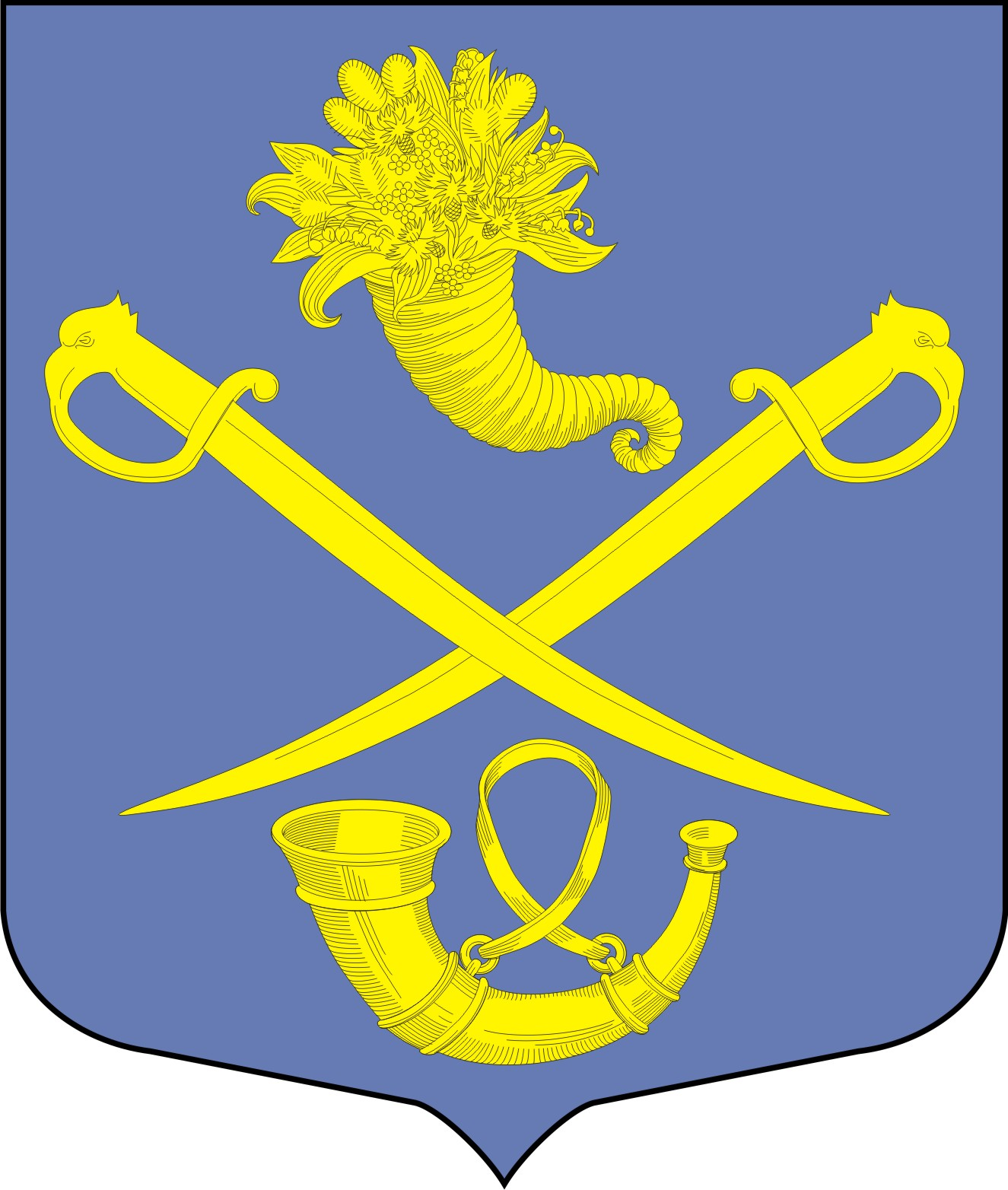 